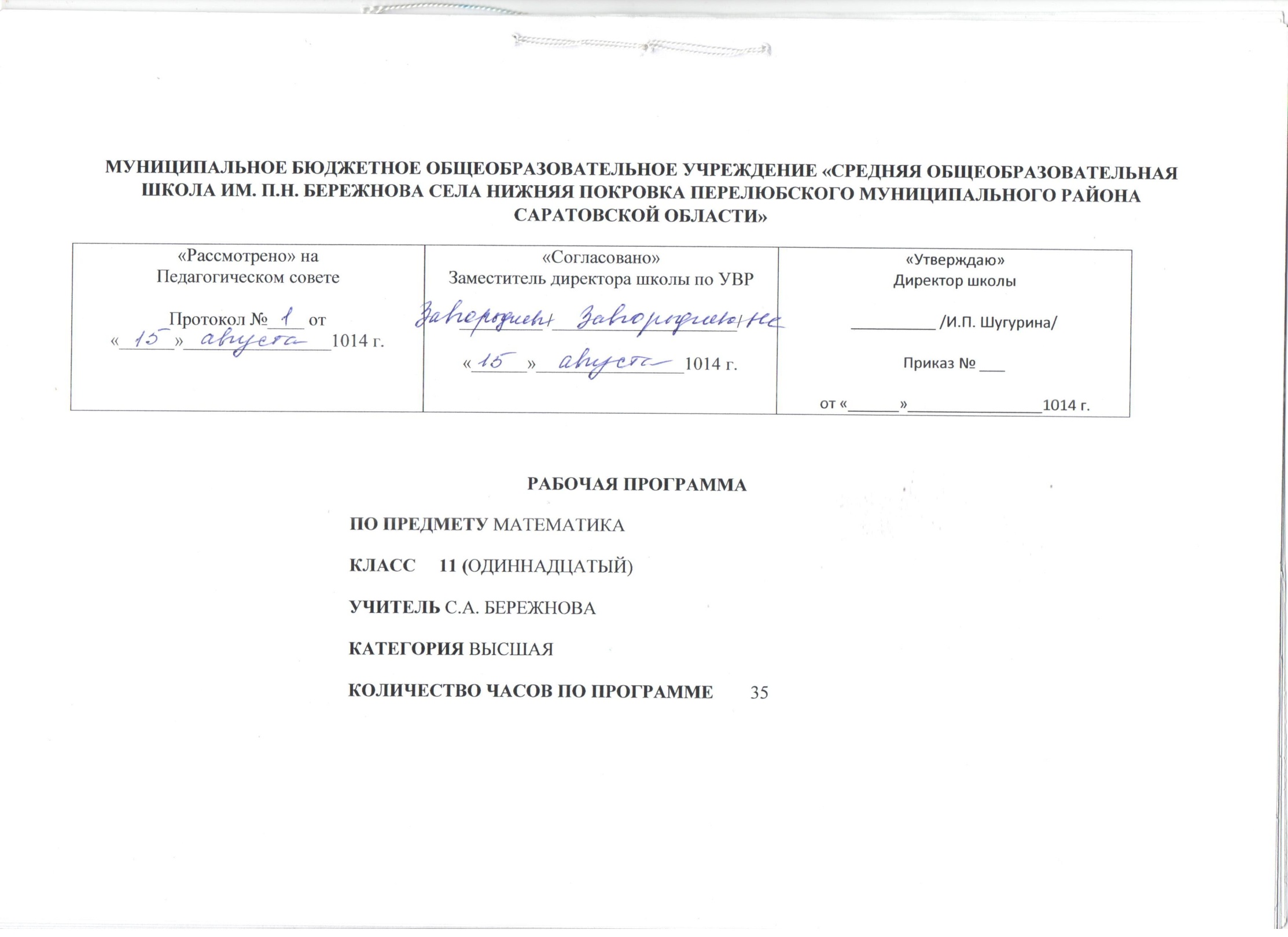 Пояснительная запискаВ связи с модернизацией российского образования, введения нового Федерального и Регионального базисного учебного плана обновлены требования к уровню подготовки учащихся в выпускных классах полной (средней) школы по математике. Выпускники средней школы должны иметь представление о математике как универсальном языке науки, средстве моделирования явлений и процессов.Данная программа предполагает использование часов, выделяемых в региональном компоненте, с целью «усиления» федерального компонента учебного предмета «математика», что связано с подготовкой выпускников средней школы к итоговой аттестации выпускников средней школы проводимой в форме ЕГЭ. Содержание программы направлено на обобщение и систематизацию знаний, умений и навыков по математике, сформированных у учащихся на ступенях начальной и основной школы, проверку которых целесообразно осуществлять в форме теста, содержащего задания а) с выбором ответа, б) с кратким ответом, в) с развернутым ответом.Особое внимание при повторении и обобщении курса математики в 10, 11 классах должно быть уделено систематизации методов решения задач, формирования пространственного воображения, выбору рационального метода решения задач.Примерная программа по математике для регионального компонента представляет собой целостный документ, включающий три раздела: пояснительную записку; основное содержание с примерным распределением учебных часов по основным разделам курса; требования к уровню подготовки выпускников.Основное содержание программыПрофильный уровень (35 часов – 11 класс)Изучение математики на профильном уровне в рамках регионального компонента направлено на достижение следующих целей:- овладение математическими знаниями и умениями необходимыми для продолжения образования;- развитие пространственного воображения.Алгебра(24 часа)Систематизация методов решения рациональных, иррациональных, показательных, логарифмических, тригонометрических уравнений и неравенств. Уравнения, неравенства и их системы с параметрами. Применение математических методов для решения содержательных задач из различных областей науки и практики. Интерпретация, учет реальных ограничений.Геометрия(11 часов)Решение задач на комбинацию геометрических тел. Сфера, вписанная в многогранник; сфера, описанная около многогранника.Требования к уровню подготовки выпускникаВ результате повторения и обобщения курса математики выпускник на профильном уровне должен знать:- значение практики и вопросов, возникающих в самой математике, для формирования и развития математической науки;- значение идей, методов и результатов алгебры и математического анализа для построения моделей, реальных процессов и ситуаций;- возможности геометрии для описания свойств реальных предметов и их взаимного расположения;уметь: - использовать приобретенные знания и умения в практической деятельности и повседневной жизни для построения и исследования простейших математических 	моделей;- решать задачи на комбинацию геометрических тел.Поурочное планирование занятий по математике в рамках часов регионального компонента при реализации программы «Математика. 11 кл.»Профильный уровень11 классДополнительная литература к программе регионального компонента «Математика. 10-11 класс»Волошинов А.В. Математика и искусство: Кн. для тех, кто не только любит математику или искусство, но и желает задуматься о природе прекрасного и красоте науки.-2-е изд., дораб. и доп. – М.: Просвещение. 2000.Галицкий М.Л. и др. Сборник задач по алгебре для 8-9 классов: Учебное пособие для учащихся шк. и кл. с углубл. изуч. математики/М.Л. Галицкий, А.М. Гольдман, Л.И. Звавич.-5-е изд. - М.: Просвещение. 1999.Геометрические построения в курсе средней школы: Учеб. пособие/Авт. сост. А.О. Корнеева. – Саратов: Лицей.Дорофеев Г.В. Процентные вычисления. 10-11 кл.: Учебно-метод. пособие/Г.В.Дорофеев, Е.А. Седова. – М.: Дрофа. 2003.Единый государственный экзамен: математика: методика подгот.: кн. для учителя/Л.О. Денищева, Ю.А. Глазков, К.А. Краснянская и др. – М.: Просвещение. 2005.Игнатьев Е.И. В царстве смекалки, или Арифметика для всех: Книга для семьи и школы. Опыт математической хрестоматии в 3-х книгах/Худож. Н. Я. Бойко. – Р-н-Д. 1995.Костицын В.Н. Практические занятия по стереометрии. – М.: Экзамен. 2004.Мордкович А.Г., Смирнова И.М. Математика. 10 кл. – М.: Мнемозина. 2003. (гуманитарный профиль).Мордкович А.Г., Смирнова И.М. Математика. 11 кл. – М.: Мнемозина. 2003. (гуманитарный профиль).Муравин Г.К. Элементы тригонометрии. 10 кл.: Пособие для общеобразоват. учеб. заведений/Г.К. Муравин, О.В. Тараканова. – 2-е изд., стереотип. – М.: Дрофа. 2002.Решение задач и выполнение заданий по математике с комментариями и ответами для подготовки к единому государственному экзамену/Сост. В.Н. Студенецкая, З.С. Гребнева. – Волгоград: Учитель. 2005.Тюрин Ю.Н. и др. Теория вероятностей и статистика: Методическое пособие для учителя/Ю.Н. Тюрин, А.А. Макаров, И.Р. Высоцкий, И.В. Ященко – М.: МЦНМО: МИОО. 2005.Тюрин Ю.Н. и др. Теория вероятностей и статистика. – М.: МЦНМО. 2004.Фенько Л.М. Метод интервалов в решении неравенств и исследовании функций 8-11 кл. – М.: Дрофа. 2005.Номер урокаТема и содержание урокаКалендарные срокиФактические сроки1Обобщение и систематизация методов решения иррациональных уравнений.2Замечательные линии в треугольнике.3Обобщение и систематизация методов решения иррациональных уравнений.4Обобщение и систематизация методов решения иррациональных неравенств.5Замечательные линии в треугольнике.6Обобщение и систематизация методов решения иррациональных неравенств.7Обобщение и систематизация методов решения иррациональных уравнений и неравенств.8Обобщение и систематизация методов решения иррациональных уравнений и неравенств.9Обобщение и систематизация методов решения показательных уравнений.10Избранные методы решения геометрических задач.11Обобщение и систематизация методов решения показательных неравенств.12Избранные методы решения геометрических задач.13Обобщение и систематизация методов решения логарифмических уравнений.14Избранные методы решения геометрических задач.15Обобщение и систематизация методов решения логарифмических уравнений.16Обобщение и систематизация методов решения логарифмических неравенств.17Избранные методы решения геометрических задач.18Применение математических методов для решения содержательных задач из различных областей науки и практики.19Обобщение и систематизация методов решения логарифмических неравенств.20Уравнения, неравенства и их системы с параметрами.21Применение математических методов для решения содержательных задач из различных областей науки и практики.22Избранные методы решения геометрических задач.23Уравнения и их системы с параметрами.24Применение математических методов для решения содержательных задач из различных областей науки и практики.25Неравенства и их системы с параметрами.26Уравнения, неравенства и их системы с параметрами.27Применение математических методов для решения содержательных задач из различных областей науки и практики. Интерпретация, учет реальных ограничений28Уравнения, неравенства и их системы с параметрами.29Вписанные и описанные многогранники.30Применение математических методов для решения содержательных задач из различных областей науки и практики.31Уравнения, неравенства и их системы с параметрами.32Вписанные и описанные многогранники. 33Применение математических методов для решения содержательных задач из различных областей науки и практики.34Комбинации круглых тел.  Геометрия окружности.35Решение прототипов ЕГЭ части С